Umsetzungsinstrument Fachmann/-frau BetreuungLerndokumentationinklusive Praxisauftrag und Beurteilung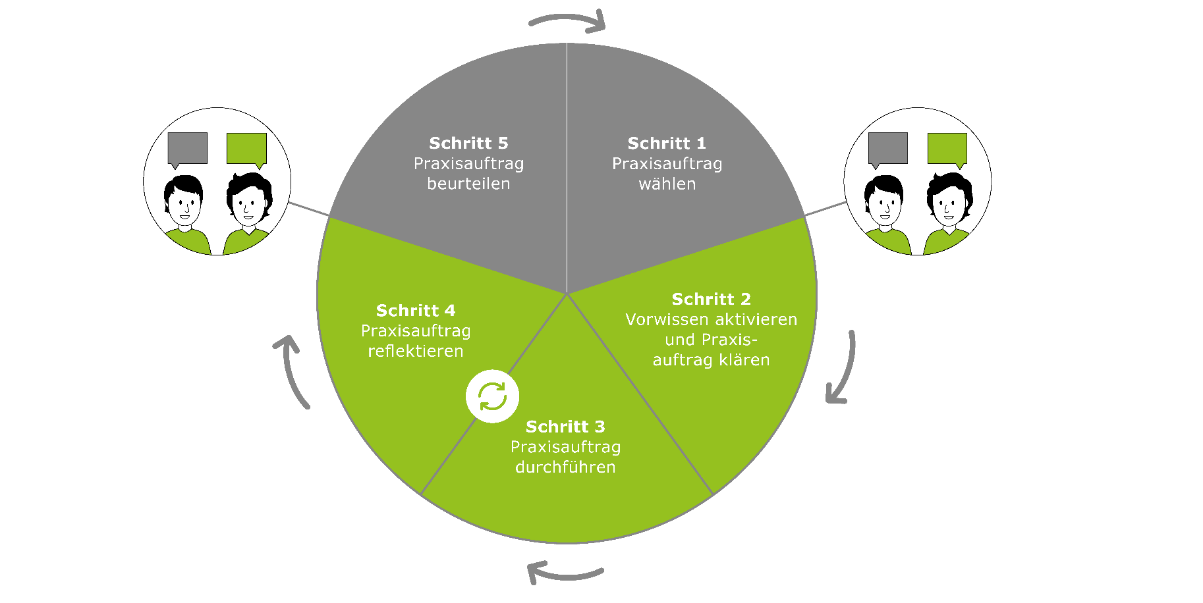 Die Verantwortung für die 5 Schritte der Lerndokumentation liegt beim Berufsbildner / bei der Berufsbildnerin. Für die Ausführung von Schritt 2, 3 und 4 ist die lernende Person zuständig.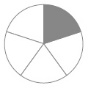 c) Vorwissen aktivieren	Was weiss ich über das Thema?	Habe ich bereits praktische Erfahrungen dazu?	Was habe ich in der Schule zu diesem Thema gelernt? 	Was habe ich im ÜK zu diesem Thema/Themenbereich/ zu dieser Handlungskompetenz gelernt?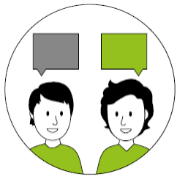 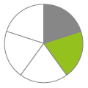 Fragen zum Vorwissen diskutieren/Praxisauftrag klärenSelbsteinschätzung der lernenden Person zur Umsetzung 	des PraxisauftragesWie wird mir die Umsetzung dieses Praxisauftrages gelingen? 	Wo brauche ich noch Unterstützung?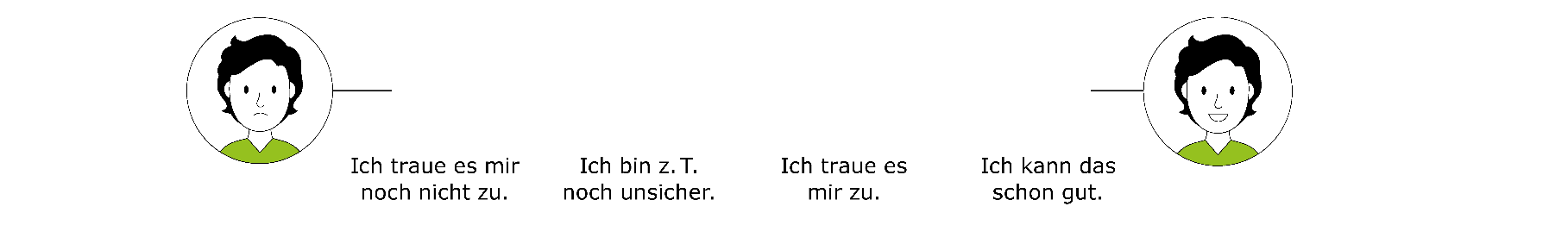 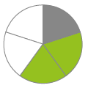 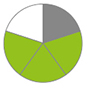 Eigenes Verhalten	Wie habe ich mich während des Auftrages gefühlt?	Welche Überlegungen habe ich mir in der Situation gemacht?	Wie beurteile ich mein Handeln im Rückblick?	Was war für mich hilfreich? Was war störend? Falls eine Planung im Arbeitsauftrag verlangt wurde	Wie hat sich meine Planung bewährt?	Warum bin ich von meiner Planung abgewichen?	Hat sich mein Abweichen bewährt? Wenn ja, warum? 	Wenn nein, warum nicht?Alternative Handlungsmöglichkeiten	Welche Vorgehensweisen wären auch möglich gewesen?	Was würde ich das nächste Mal anders machen?	Was würde ich das nächste Mal genauso machen?Einschätzung des Praxisauftrages als Ganzes	Wie gelang mir die Umsetzung des Praxisauftrages?	Womit bin ich zufrieden?	Wo brauche ich zukünftig noch Unterstützung?	Welche Erwartungen habe ich (noch) nicht erfüllt?ab 2./3. Lehrjahr	Wie beurteile ich mein Handeln im Rückblick fachlich?	Was verstehe ich jetzt nach meiner Auseinandersetzung mit 	diesem Thema (oder dieser Kompetenz) besser?	Wie beurteile ich meine transversalen Kompetenzen? 	Welchen Theorie-/Praxistransfer konnte ich jetzt machen?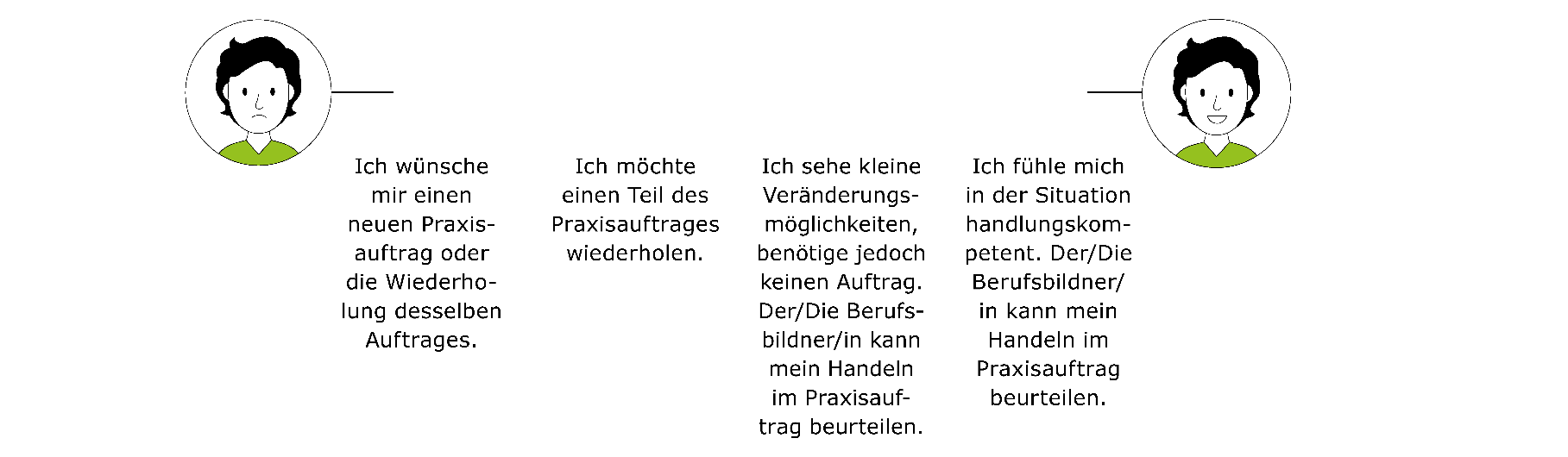 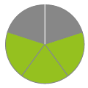 Der Berufsbildner/die Berufsbildnerin wertet den Praxisauftrag
	mit der lernenden Person aus (siehe Tabelle Schritt 1b). Feedback zum Praxisauftrag Hat die lernende Person die Planung und die Vorgaben eingehalten?Ist der Praxisauftrag erfüllt?In welchem Bereich habe ich die lernende Person sicher im Handeln erlebt?Welche/r Aspekt/e des Praxisauftrages sind unbefriedigend ausgeführt?Wie hat die lernende Person Probleme/Schwierigkeiten gelöst?Welche Verbesserungsmöglichkeiten sehe ich?Allgemeine Angaben zur LerndokumentationLernende Person:      Lehrjahr / Semester:      Berufsbildner/in:      Schritt 1: Praxisauftrag wählena) HandlungskompetenzHandlungskompetenz:      Stichworte zur Kompetenzbeschreibung inkl. transversale Kompetenzen:b) Leistungsziele auswählenb) Leistungsziele auswählenb) Leistungsziele auswählenLeistungsziele beurteilenSiehe Aufzählung Schritt 5Leistungsziele beurteilenSiehe Aufzählung Schritt 5Leistungsziele der Handlungskompetenz und transversale LeistungszieleErreichtNichterreicht   Kommentar zur Beurteilung (gemäss Schritt 5):   Kommentar zur Beurteilung (gemäss Schritt 5):   Kommentar zur Beurteilung (gemäss Schritt 5):   Kommentar zur Beurteilung (gemäss Schritt 5):   Kommentar zur Beurteilung (gemäss Schritt 5):   Kommentar zur Beurteilung (gemäss Schritt 5):   Kommentar zur Beurteilung (gemäss Schritt 5):   Kommentar zur Beurteilung (gemäss Schritt 5):   Kommentar zur Beurteilung (gemäss Schritt 5):   Kommentar zur Beurteilung (gemäss Schritt 5):   Kommentar zur Beurteilung (gemäss Schritt 5):   Kommentar zur Beurteilung (gemäss Schritt 5):   Kommentar zur Beurteilung (gemäss Schritt 5):   Kommentar zur Beurteilung (gemäss Schritt 5):   Kommentar zur Beurteilung (gemäss Schritt 5):   Kommentar zur Beurteilung (gemäss Schritt 5):   Kommentar zur Beurteilung (gemäss Schritt 5):   Kommentar zur Beurteilung (gemäss Schritt 5):   Kommentar zur Beurteilung (gemäss Schritt 5):   Kommentar zur Beurteilung (gemäss Schritt 5):   Kommentar zur Beurteilung (gemäss Schritt 5):Leistungsziele aus anderen Handlungskompetenzen (ab zweitem Ausbildungsjahr):   Kommentar zur Beurteilung (gemäss Schritt 5):   Kommentar zur Beurteilung (gemäss Schritt 5):   Kommentar zur Beurteilung (gemäss Schritt 5):   Kommentar zur Beurteilung (gemäss Schritt 5):   Kommentar zur Beurteilung (gemäss Schritt 5):   Kommentar zur Beurteilung (gemäss Schritt 5):Allgemeines Feedback zur Durchführung des Praxisauftrags (gehört zu Schritt 5)Allgemeines Feedback zur Durchführung des Praxisauftrags (gehört zu Schritt 5)Allgemeines Feedback zur Durchführung des Praxisauftrags (gehört zu Schritt 5)d) Praxisauftrag entwickelnTitel:
     Konkreter Auftrag:
     Ergebnis des Praxisauftrags:
     Termine:Dokumentation abgeschlossen (Schritt 3):      Reflexion fertig (Schritt 4):      Besprechungstermin (Schritt 5):      Termine:Dokumentation abgeschlossen (Schritt 3):      Reflexion fertig (Schritt 4):      Besprechungstermin (Schritt 5):      Schritt 2: Vorwissen aktivieren und Praxisauftrag klärenErfahrungen und Vorwissen aktivieren, Praxisauftrag klären, Erfolgschancen einschätzenWer oder was kann mich unterstützen?
     Mein Ziel: Ich …
     Schritt 3: Praxisauftrag durchführenLernende Person bereitet sich vor und führt Praxisauftrag ausKurzer Beschrieb meiner Durchführung:
     Schritt 4: Praxisauftrag reflektierenReflexionsfragen beantworten, Fazit ziehenWelche fachlichen Aspekte waren wichtig für diesen Praxisauftrag:Reflexion zu Frage 1:
     Reflexion zu Frage 2:
     Reflexion zu Frage 3:
     So geht’s weiter:
     Schritt 5: Praxisauftrag beurteilen
Feedback geben zur Ausführung des Praxisauftrages, Leistungsziele überprüfen, beurteilenPraxisauftrag und Beurteilung der Leistung besprochen mit:
     Ort, Datum:
     Unterschrift lernende Person:
     Unterschrift Berufsbildner/in:
     